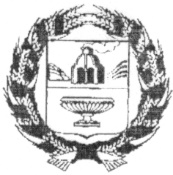 СОБРАНИЕ ДЕПУТАТОВ ЯНОВСКОГО СЕЛЬСОВЕТАЗАРИНСКОГО РАЙОНА АЛТАЙСКОГО КРАЯ РЕШЕНИЕ 04.12. .2023                                                                                                                 №37О порядке передачи муниципальногоимущества (техники), необходимогодля осуществления решениятранспортных задач в интересахгуманитарных миссий и отдельныхзадач в сфере обороны и безопасностиВ соответствии с Федеральным законом от 06.10.2003 №131-ФЗ «Обобщих принципах организации местного самоуправления в РоссийскойФедерации, распоряжением Правительства Российской Федерации от 31.07.2023 №2059-р, постановлением Алтайского краевого Законодательного Собрания от 04.09.2023 №204 «О порядке передачи государственного имущества Алтайского края (техники), необходимого для осуществления решения транспортных задач в интересах гуманитарных миссий и отдельных задач в сфере обороны и безопасности», Уставом муниципального образования Яновский сельсовет Заринского района Алтайского края, Собранием депутатов Яновского сельсоветаРЕШИЛО:1. В случае отсутствия потребности в использовании техники, видыкоторой предусмотрены перечнем, утвержденным распоряжениемПравительства Российской Федерации от 31.07.2023 №2059-р (далее – перечень), закрепленной за органами местного самоуправленияЯновский сельсовет Заринского района Алтайского края, а такженаходящимися в их ведении муниципальными унитарными предприятиями иучреждениями (далее - правообладатели муниципального имущества) на праве хозяйственного ведения или оперативного управления, в целях ее передачи для осуществления решения транспортных задач в интересах гуманитарных миссий и отдельных задач в сфере обороны и безопасности соответствующим правообладателям муниципального имущества руководствоваться следующим порядком:предложения о безвозмездной передаче в собственность по договорупожертвования техники, виды которой предусмотрены перечнем (далее -предложение), направляются Общероссийскому общественному движению«НАРОДНЫЙ ФРОНТ «ЗА РОССИЮ» (далее - общественное движение);в случае поступления в 10-дневный срок со дня направления предложениясогласия общественного движения на принятие в собственность техники,указанной в предложении, ее безвозмездная передача общественному движению осуществляется по договору пожертвования в установленном порядке;уведомление о безвозмездной передаче по договору пожертвованияобщественному движению техники, указанной в предложении, направляется в Собрание депутатов Яновского сельсовета в 5-дневный срок со дня заключения договора пожертвования с приложением копии соответствующего договора.В случаях, предусмотренных законодательством Российской Федерации, безвозмездная передача техники, виды которой предусмотрены перечнем, осуществляется с согласия собственника муниципального имущества.2. Реализация мероприятий, предусмотренных настоящим решением,осуществляется правообладателями муниципального имущества в пределахбюджетных ассигнований, предусмотренных им в бюджете муниципальногообразования Яновский сельсовет Заринского района Алтайского края.3. Правообладатели муниципального имущества на правехозяйственного ведения или оперативного управления при осуществлении всоответствии с бюджетным законодательством Российской Федерацииполномочий по ведению бюджетного учета и (или) составлению ипредставлению бюджетной отчетности, ведению бухгалтерского учетаопределяют стоимость передаваемой техники исходя из оценочной стоимости, а в случае ее отсутствия - из балансовой стоимости, если иное не предусмотрено законодательством Российской Федерации.4. Рекомендовать хозяйственным товариществам и обществам, доли вуставных (складочных) капиталах или акции которых находятся в собственности муниципального образования Яновский сельсовет Заринского района Алтайского края, а также их аффилированным юридическим лицам в отношении техники, виды которой предусмотрены перечнем и потребность в использовании которой отсутствует, руководствоваться положениями распоряжения Правительства Российской Федерации от 31.07.2023 №2059-р, постановления Алтайского краевого Законодательного Собрания от 04.09.2023 №204 «О порядке передачи государственного имущества Алтайского края (техники), необходимого для осуществления решения транспортных задач в интересах гуманитарных миссий и отдельных задач в сфере обороны и безопасности» и настоящего решения.Глава сельсовета                                                             Н.Б. Лавринова